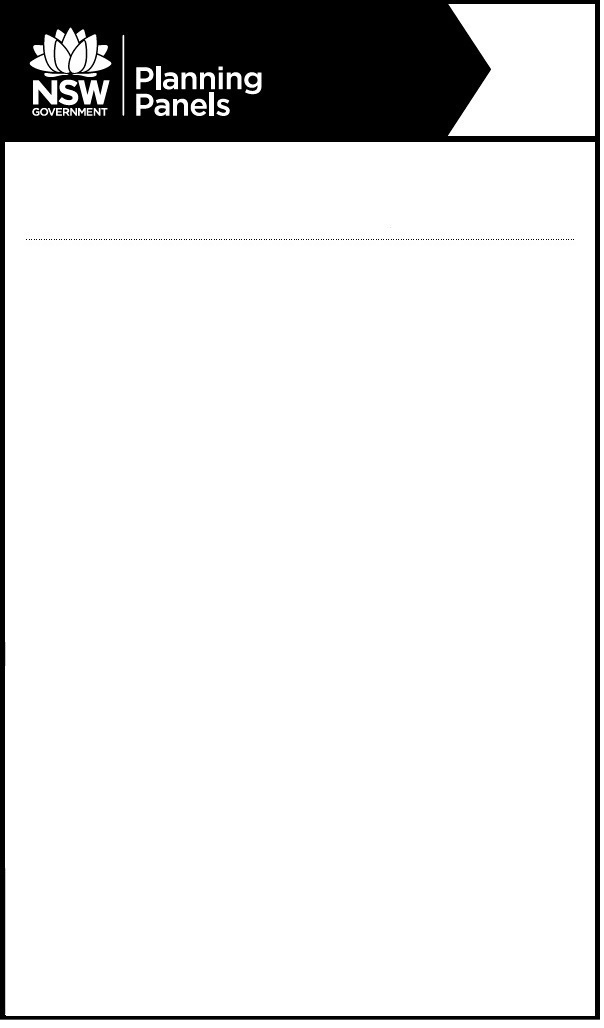 Notice of Public Meeting Planning PanelThe panel will meet to determine the following:PPSSTH-175 - Wingecarribee – DA-22/0214 – 6 & 8 Wiseman Road, Bowral – Seniors Housing DevelopmentWhen: 	Wednesday, 12 October 2022 at 1.30pmWhere:   The meeting will be held at Wingecarribee Shire Council Chambers and by public teleconference.Relevant documents will be available on the Planning Panels website www.planningportal.nsw.gov.au/planningpanels at least seven days before the meeting.To register to speak or to listen to this meeting, please contact the Planning Panels Secretariat before 4pm on  02 8217 2060 or email enquiry@planningpanels.nsw.gov.au. You will be provided the phone number and code to enable you to join the public teleconference once registered.Any person may listen to the public teleconference. The panel is required to make an audio record of the meeting and make the recording publicly available on the Planning Panels website. You should be aware that this may include your personal information if you are presenting to the panel.